Важнейшей задачей современной системы образования является формирование совокупности «универсальных учебных действий», обеспечивающих «умение учиться», способность личности к саморазвитию и самосовершенствованию путем сознательного и активного присвоения нового социального опыта, а не только освоение учащимися конкретных предметных знаний и навыков в рамках отдельных дисциплин.В составе основных видов универсальных учебных действий можно выделить четыре блока:-личностные УУД-познавательные УУД-регулятивные УУД-коммуникативные УУДЛичностные универсальные учебные действия способствуют развитию личностных качеств и способностей ребёнка. У ребёнка на начальном этапе обучения формируется представление о себе как о личности, когда он кратко  рассказывает о себе. Ученик начинает осознавать, что существует другой  язык и что он может в этой сфере общаться. Он начинает осознавать, для чего выполняются устные и письменные задания, для чего нужно выполнять домашние задания. Учащиеся знакомятся с традициями и обычаями других стран и начинают сравнивать их соответственно со своей страной. На этом этапе происходит нравственно-этическое оценивание усваиваемого содержания, исходя из социальных и личностных ценностей.Регулятивные универсальные учебные действия обеспечивают организацию и регулирование учащимися своей учебной деятельности. На начальном этапе обучение необходимо часто менять виды учебной деятельности, учитывая психологические и возрастные особенности учащихся.Доказана эффективность  использования  игр в процессе обучения, потому что они помогают естественному изучению языка. На начальном этапе учатся, играя и играя развиваются и обучаются.  И при этом важно научить учащихся регулировать свою игровую деятельность. Саморегуляция происходит при инсценировке сказок, при диалогической речи, при составление рассказа по цепочке, по опорной схеме, по картинкам. Необходимо на начальном этапе научить детей прогнозировать свои результаты. При положительном результате у детей появляются позитивные эмоции, и повышается самооценка.Познавательные универсальные учебные действия включают в себя:     - общеучебные- логические-действия постановки и решения проблемЛогические  УУД на начальном этапе ещё не сформированы, но тем не менее на уроке английского языка необходимо развивать у ребёнка логическое мышление используя опоры (тексты, грамматический материал, лингвострановедческий материал и др.). При изучении грамматического материала целесообразно использовать геометрические фигуры.Например: подлежащее- четырехугольник, смысловое сказуемое - чёрный треугольник, именное сказуемое- заштрихованный треугольник, определение- ромб, обстоятельство – овал ит.д. При помощи геометрических фигур формируется моделирование.Анализировать учащихся можно научить при прохождении грамматического материала. Синтезировать – при монологической и диалогической речи или при выполнении упражнений в учебнике- вставить недостающие слова,- вставить недостающие буквы,- завершить предложение,-заполнить таблицу,-догадаться о правиле образования степеней сравнения прилагательных и т.д..Постановка и решение проблем осуществляется при проектной деятельности младших школьников.Коммуникативные универсальные учебные действия способствуют продуктивному взаимодействию и сотрудничеству со сверстниками и взрослыми. Учащиеся должны уметь слушать другого, участвовать в коллективном обсуждении проблем. Для успешного решения коммуникативных задач учителю необходимо создавать на уроке благоприятный психологический  климат. Чем благоприятнее атмосфера на уроке, тем быстрее происходит формирование коммуникативных действий.Критерии оценки сформированности УУД у учащихся.В результате изучения/обучения иностранному языку младшие школьники должны быть способны: в области аудирования: - при непосредственном общении понимать речь учителя, одноклассников и носителей языка;- при опосредованном общении понимать основное содержание простых аутентичных текстов с опорой на зрительную наглядность и языковую догадку;в области говорения:- участвовать в элементарном этикетном диалоге (знакомство, поздравление, благодарность, приветствие, прощание); - вести диалог-расспрос в типичных ситуациях повседневного общения (3-4 реплики с каждой стороны); - кратко рассказывать о себе, своей семье, друге, школе и т.д.- составлять небольшие описания предмета, картинки; в области чтения: - читать вслух текст, соблюдая правила произношения и основные интонационные модели; - читать про себя c полным пониманием учебные тексты и с пониманием основного содержания простые оригинальные тексты, доступные по содержанию и языковому материалу; в области письма: - писать краткое поздравление (с днём рождения, с Новым годом) с опорой на образец; - писать личное письмо с опорой на образец; - заполнить простой формуляр о себе.Таким образом, основная педагогическая задача учителя английского языка  - организовать благоприятные условия для успешных учебных действий на уроке. Учитель чётко должен знать: чему учить, как учить и ради чего учить.1.      Диагностические задания по проверке уровня сформированности УУД  по английскому  языку в 4 классе (разработаны Маляровой О.С.)С введением ФГОС каждый учитель задумался над тем, как реализовать на практике все требования, предъявляемые этим стандартом. Специфика предмета «английский язык», его коммуникативная направленность помогает учителю реализовывать новые требования без каких-либо кардинальных изменений в прежней работе.Трудность в работе по новым стандартам вызвали требования к формированию регулятивных умений у учащихся (таких как умение самостоятельно планировать свое речевое и неречевое поведение; осуществление регулятивных действий самонаблюдения, самоконтроля, самооценки в процессе коммуникативной деятельности на английском языке), поскольку учителя раньше сами организовывали свою деятельность с позиции более авторитарной, чем это предлагается в новых стандартах.Поэтому основная деятельность в классах, обучающихся по ФГОС, была направлена на работу по формированию данных умений у учащихся.Поначалу казалось, что организовать этап целеполагания на каждом уроке будет сложно и, что немало важно, занимать много времени. Но уже на первых уроках становится очевидным, что необходимость ставить цели и проводить рефлексию деятельности существенна для каждого урока и помогает в его проведении и логическом завершении [9, c. 32-34]. Поэтому, на уроках можно сочетать два вида планирования, поскольку в определении целей и задач вместе с учащимися на весь цикл есть рациональное зерно.Итак, основное планирование деятельности происходит в начале большого цикла. Учитель объявляет учащимся или учащиеся видят в учебнике название нового цикла и пытаются определить, о чём пойдёт речь, что они смогут и что они хотят узнать, работая на уроках. Учащиеся в виде схемы записывают в тетрадь свои догадки, о чём пойдёт речь в цикле, а так же пожелания, что бы они хотели узнать. На данном этапе планирования учащиеся так же задумываются над вопросом «Для чего мне нужно знать эту информацию? Как она мне поможет в жизни?» (развиваем и реализуем личностные УУД: освоение личностного смысла учения; осознание возможностей самореализации средствами иностранного языка). После изучения одной из подтем цикла мы возвращаемся в схему, анализируем её (обводим ярким цветом или ставим галочку или другой знак напротив выученной темы) и делаем выводы (что узнали, насколько это было полезно, что будем учить дальше).Например, уже в 3-4 классах в начале каждого цикла учащиеся могут заполнять Assessment Cards (оценочные листы) по анализу формирования УУД. В конце каждой изученной темы учащиеся вновь заполняют листы и видят, что их знания и умения улучшились, повысились оценки практически каждого формируемого УУД. Критериями оценивания являются словесные выражения: «не умею», «умею плохо», «умею нормально», «умею хорошо», «умею отлично».Оценочный лист (возьмём для примера оценочный лист для учащихся 4 классов по теме «Великобритания») предлагает учащимся оценить свой уровень сформированности:1. личностных УУД:– Я понимаю зачем я изучаю английский язык (чем английский язык будет полезен лично мне).– Я уважаю народ и страны, в которых говорят на английском языке и др.2. регулятивных УУД:– Я умею самостоятельно определять чему я научусь на данном уроке, в данной теме.– Я умею правильно оценить правильность своей работы, своего ответа.– Я знаю, что я уже умею и что мне нужно ещё узнать по теме урока.– Я понимаю для чего я выполняю задание на уроке(зачем учу диалог, для чего выполняю грамматическое упражнение) и др.3. познавательных УУД:– Я умею строить своё высказывание по образцу.– Я умею сформулировать главную мысль прочитанного текста.– Я умею определять, о чём будет текст по заголовку и т.д.4. коммуникативных УУД:– Я внимательно слушаю собеседника и уважаю его точку зрения.– Я умею работать в группе (умею распределять роли, договариваться с одноклассниками).– Я знаю, что получится в итоге моей работы и т.д.Так же оценочный лист предлагает учащимся проанализировать результаты освоения темы: здесь они оценивают предметные результаты:– Я умею вести этикетный диалог по теме «Погода».– Я умею давать краткие ответы на любые вопросы.Рост как раз этих умений ярко выражен по каждой теме и, что важно, виден учащимся. В начале темы, как правило, учащиеся оценивают свои умения довольно низко (не умею, умею плохо) в конце темы оценка своих знаний возрастает до «умею хорошо» и «умею отлично». Что касается регулятивных УУД, то рост этих умений отслеживается с каждым новым циклом, т.е. происходит медленнее. И это понятно, поскольку учащиеся лишь начинают относиться к познанию по-новому. Они лишь начинают понимать и осознавать, что в действительности освоение и развитие предложенных им УУД положительно сказывается на их личностном росте, учит их по новому относиться к учению, даёт намёки на необходимость правильно расставить акценты в изучении предмета.Такая работа должна проводиться с начала учебного года для планирования дальнейшей работы. В начале года могут приходить новые учащиеся. С помощью данных оценочных листов можно выяснить уровень подготовленности группы, анализировать уровень сформированности УУД и определить задачи дальнейшей работы в конкретной группе: на формирование каких УУД необходимо направить дальнейшую работу, как расставить правильно акценты.Развитие  универсальных учебных действий в процессе обучения английскому языку  находит отражение в современных УМК, предлагающих широкий спектр увлекательных заданий, позволяющих учащимся расширить и углубить изучаемый материал, увидеть связь между тем, что изучается на уроках английского языка, и содержанием других школьных предметов. Рассмотрим на примере УМК «Английский язык.Brilliant» для начальной школы под редакцией Ю.А. Комаровой и др., какие задания и упражнения могут способствовать  формированию универсальных учебных действий в соответствии с  классификацией, предложенной А.Г. Асмоловым. Таблица 1. Задания и упражнения по формированию универсальных учебных действий в УМК «Английский язык.Brilliant»Формирование и развитие системы универсальных учебных действий является инструментом обеспечения самостоятельности учебной деятельности младшего школьника при овладении иностранным языком как средством межкультурного взаимодействия и коммуникации.2. Методы и средства формирования УУД на уроках английского языкаВ настоящее время ученики начальной школы испытывают большие физические и умственные нагрузки  в связи с усложнением учебных программ и ростом информации. Ученикам младшего школьного возраста свойственна повышенная утомляемость от однообразных занятий, физическая активность, целостность восприятия мира. Обучение иностранному языку обязательно должно учитывать все особенности детей данного возраста. Интегративные уроки как раз позволяют помочь сформировать более полную картину окружающего мира у учащихся, а английский язык может служить средством общения и познания. Интегративный урок – это такой урок, на котором происходит объединение учебной деятельности (изучение английского языка в данном случае) с другими видами деятельности: трудовой, игровой,  физической, музыкальной и т.д. Такие уроки за счет объединения образовательных, воспитательных, развивающих способностей разных дисциплин ведут к разностороннему развитию личности и мотивации использования иноязычных знаний на практике, позволяют увидеть результаты своей деятельности, получить радость и удовольствие от проделанной работы. Также такие уроки способствуют формированию различных УУД.Для большинства учащихся младшей возрастной категории иностранный язык сам по себе не настолько интересен, чтобы привлечь их внимание. Поэтому для любого учителя важно определить пути, ведущие к успеху. Дети младшего школьного возраста особенно стремятся к знаниям, желают узнать как можно больше об окружающем их мире, чтобы быть самостоятельными [18]. И для активного вовлечения всех учащихся в процесс обучения, для того, чтобы каждый ученик чувствовал свою причастность к уроку, в своей работе целесообразно использовать такой вид деятельности, как выполнение проектных работ. В процессе такой работы формируются все виды УУД. Учащиеся начальной школы очень любят выполнять различные творческие задания. Сделанные своими руками пособия помогают ученикам рассказывать о себе, своей семе, своем друге, домашнем  питомце и т.д. Выполняя творческие проектные работы, дети развивают не только мелкую моторику, но и речь.Например, во втором классе учащиеся, занимаясь по УМК «Английский язык.Brilliant», первый год обучения, в конце второй четверти выполняют проектную работу «Давайте сделаем домик». Это задание направлено на отработку и закрепления лексико-грамматического материала, пройденного по теме «Мой дом».Ученики вырезают детали домика, склеивают их, раскрашивают, показывают своим одноклассникам готовую работу и рассказывают о том, какие  комнаты есть в доме, какая там стоит мебель. Эти рассказы можно сопровождать игровыми моментами. Например, спрятать героя рассказа в какой-нибудь комнате и искать его, задавая вопрос: «Where is…? ». Ученики отвечают на вопрос, используя пройденную лексику и грамматические структуры по теме. Такая игра способствует формированию коммуникативных УУД. Дети в занимательной форме овладевают элементами общения - задавать вопросы и отвечать на них. Учащиеся максимально активны, самостоятельны в своих действиях, учатся слушать друг друга, работать в коллективе.Проектные работы можно выполнять на любые темы, используя навыки, полученные учениками на других предметных уроках. Выполнение творческих заданий позволяет школьникам разного уровня подготовки приобщиться к процессу обучения, развить навыки, полезные для нескольких предметов, в том числе познавательные и регулятивные универсальные учебные действия.Учащиеся младшего школьного возраста очень любят петь и танцевать. Песня, как вид речевого общения, может служить мощным средством для формирования коммуникативных и личностных УУД. Песня помогает расширить словарный запас ребенка, так как включает помимо изученной лексики, новые слова и выражения. Песня развивает музыкальный слух, а частое повторение позволяет совершенствовать артикуляцию и произнесение звуков.Продолжая работать над темой «Мой дом», дети используют свои творческие поделки по теме. Выполненный своими  руками домик служит наглядным материалом, с помощью которого каждый ученик в музыкальной форме ведет рассказ о своем доме. Пение обязательно сопровождается движениями.Наглядным примером может служить исполнение песни «This is my house», которую ученики второго класса исполняют на заключительном уроке по теме.Произнося первую фразу песни, ученики поднимают руки над головой, изображая крышу домика. На следующей фразе ученики делают движение руками, имитирующее открывание двери.  Далее круговыми движениями кистей рук дети показывают, как они вытирают окна и пол. Затем ученики, встав на носочки с поднятыми вверх руками, тянутся как можно выше, тем самым показывая, какая высокая на доме труба и далее круговыми вращениями рук изображают дым, идущий из трубы. В заключение песни характерными движениями рук ребята приглашают зайти в свой домик.  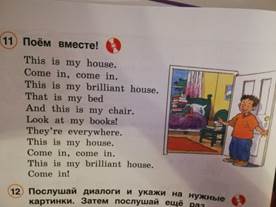 Эту песенку, подкрепленную физической активностью, на последующих уроках можно использовать в качестве физкультминутки.Включение  музыкальных занятий в урок повышает интерес учащихся к изучаемому предмету, раскрепощает их. Если кому-то из ребят трудно дается изучение английского языка, то спеть песенку и подтвердить движениями произносимые фразы может практически каждый. Получается, что отдельно взятый ученик и все ребята вместе чувствуют свою причастность к происходящему на уроке, они активны, эмоциональны, каждый справился с заданием, нет отстающих учеников, каждый доволен своей работой.Для любого учителя важно постоянно подпитывать интерес учащихся к своему уроку, особенно в младшей школе,  когда дети только начинают открывать для себя новый и очень непростой в освоении предмет – иностранный язык. Интегрированные уроки позволяют каждому ученику проявить свои индивидуальные качества, умения и творчество, а чуткий учитель только поможет применить их на практике в отношении своего предмета.Обязательным требованием ФГОС НОО является формирование коммуникативных УУД . Формирование коммуникативных УУД является приоритетной целью в обучении английскому языку.Коммуникативные УУД обеспечивают социальную компетентность и учет позиции других людей, партнера по общению или деятельности, умение слушать и вступать в диалог, участвовать в коллективном обсуждении проблем, интегрироваться в группу сверстников и строить продуктивное взаимодействие и сотрудничество со сверстниками и взрослыми. Формирование коммуникативных универсальных учебных действий является приоритетной целью в обучении английскому языку и нашло отражение в учебно-методическом комплекте Ю.А. Комаровой «Английский язык.Brilliant» для начальной школы.Данный курс направлен, в первую очередь, на обучение учащихся общению на английском языке в устной и письменной формах в пределах установленных стандартом по иностранному языку для данного этапа. Рассмотрим виды коммуникативных действий и приведем примеры упражнений, направленных на реализацию этих действий. Формы работы по формированию УУД на уроках английского языка1. Планирование учебного сотрудничества с учителем и сверстниками - определение цели, функций участников, способов взаимодействия. Например, ученики лесной школы будут участвовать в спортивных соревнованиях, возьми интервью у трех своих одноклассников и узнай, что они умеют делать, определи, в каких соревнованиях, каждый из них может участвовать, и убеди Мистера Грина взять их на соревнования.2. Постановка вопросов – инициативное сотрудничество в поиске и сборе информации. На начальном этапе урока для того, чтобы настроить второклассников на работу, можно использовать игру «Ювелиры», учащиеся по цепочке задают друг другу вопросы, таким образом «изготавливая» цепочку. Так же для формирования этого действия целесообразно использовать упражнения на построение вопросов по схемам, позже усложняем задание: составить вопросы, расставив слова в правильном порядке, составить вопросы к ответам. Обучающиеся учатся задавать вопросы и при выполнении таких заданий:- догадайся, какого животного, какого цвета карандаш, я загадала;- угадай, что я научилась делать или, что лежит у меня в портфеле;- убедись, что все твои одноклассники умеют бегать, считать, не забудь похвалить их. Или, например, возьми интервью у двух своих одноклассников и узнай, что они умеют, а что не умеют делать, помогите животным найти свой дом (ферма, лес, зоопарк), на этапе обучения чтению – вдвоем распределите слова по правилам чтения, прочитайте их, пройдите через рифы, прочитав правильно слова. 3. Разрешение конфликтов - выявление, идентификация проблемы, поиск и оценка альтернативных способов разрешения конфликта, принятие решения и его реализация. Например, медвежонок Билли очень рассеянный, помоги ему собрать портфель, назови предметы, какие у него есть, используя модель, выбери школьные принадлежности и назови их. 4. Управление поведением партнера - контроль, коррекция, оценка действий партнера. Формированию коммуникативных УУД на уроках английского языка способствует работа в группах и в парах. Она развивает общекультурные, нравственные, социальные компетенции учащихся. Дети обучаются этике дискуссионного общения на иностранном языке, умению оценивать действия, вносить дополнения, давать рекомендации и исправлять ошибки в работе других учащихся. На занятиях важно создавать условия, когда младшие школьники поощряются высказывать свою точку зрения; у них воспитывается умение слушать собеседника и терпимо относиться к его точке зрения. Например, учащиеся разыгрывают диалог «В магазине», затем собеседники оценивают, все ли было понятно в их разговоре, какие ошибки в произношении, грамматике, выборе лексики или построении предложений допустил партнер по общению, какие рекомендации они дали бы друг другу. На данном этапе важно самим ученикам разработать правила работы в паре и группе. Учитель должен во время оказывать помощь и предлагать необходимые языковые и речевые средства, оказывать любую необходимую помощь ребенку, чтобы он почувствовал успешность своего иноязычного общения. 5. Умение с достаточной полнотой и точностью выражать свои мысли в соответствии с задачами и условиями коммуникации; владение монологической и диалогической формами речи в соответствии с грамматическими и синтаксическими нормами языка.а) Построение монологических высказываний. Для формирования данного действия можно использовать такие упражнения, как построение предложений по моделям, пересказ от третьего лица, пересказ в отрицательной форме, рассказ о себе (друге) по картинкам. б) Аргументация собственного мнения. Важную роль имеют следующие упражнения: - убеди мистера Лаэна взять тебя в школу;- расскажи как можно больше о том, что ты умеешь делать;- убеди родителей купить тебе домашнее животное,- расскажи о нём как можно больше;- расскажи о понравившемся тебе артисте нашего театра, не называя, опиши его так, чтобы одноклассники догадались, кто это.в) Владение диалоговой формой коммуникации. Для формирования этих действий можно применяять на уроках ролевые игры: «Журналист», «В магазине игрушек (канцтоваров)». Внешний результат такого общения (предметные, межпредметные результаты) можно увидеть в реальной практической деятельности. Внутренний результат - опыт деятельности (личностный результат) - становится опытом учащегося, его знаниями и умениями, компетенциями и ценностями.Для того чтобы оценить уровень сформированности коммуникативных умений у младших школьников и степени овладения ими основного языкового и речевого материала, целесообразно использовать различные задания из учебника, мультимедийное приложение к данному УМК, методические пособия. 1. Личностные действия1. Личностные действия1. Личностные действия1. Личностные действия1. Личностные действияВиды действийВиды действийВиды действийВиды действийЗадания и упражненияДействия в личностном самоопределенииДействия в личностном самоопределенииДействия в личностном самоопределенииДействия в личностном самоопределенииОписать любимое животное, выбрать понравившийся персонаж, задать вопрос одному из одноклассниковДействиясмыслообразованияДействиясмыслообразованияДействиясмыслообразованияДействиясмыслообразованияОбъяснить, для чего я изучаю английский язык, в какой ситуации мне пригодятся знания, полученные сегодня на урокеДействия нравственно-этического оценивания материалаДействия нравственно-этического оценивания материалаДействия нравственно-этического оценивания материалаДействия нравственно-этического оценивания материалаЗаполнить языковой портфель (портфолио)2. Регулятивные действия2. Регулятивные действия2. Регулятивные действия2. Регулятивные действия2. Регулятивные действияВиды действийВиды действийВиды действийВиды действийЗадания и упражненияДействияцелеполаганияДействияцелеполаганияДействияцелеполаганияДействияцелеполаганияОпределить цель урока с опорой на наглядность: иллюстрация, слайд, игрушка и т.д.ДействияпланированияДействияпланированияДействияпланированияДействияпланированияЗаполнить таблицу – план для составления рассказа, сказки и др.ДействияпрогнозированияДействияпрогнозированияДействияпрогнозированияДействияпрогнозированияПредположить, какими знаниями и умениями ты будешь владеть после изучения этой темыДействияконтроляДействияконтроляДействияконтроляДействияконтроляСамостоятельно проверить и оценить результаты своей работы по предложенной шкалеДействиякоррекцииДействиякоррекцииДействиякоррекцииДействиякоррекцииВыполнить работу над ошибкамиДействияоценкиДействияоценкиДействияоценкиДействияоценкиСказать, чему я научился сегодня на уроке, что у меня получилось, а что требует дополнительного изученияДействиясаморегуляцииДействиясаморегуляцииДействиясаморегуляцииДействиясаморегуляцииПоучаствовать в различных конкурсах на уроке: лучший рассказчик, лучший журналист и др.; поработать в составе проектной группы3. Познавательные действия3. Познавательные действия3. Познавательные действия3. Познавательные действия3. Познавательные действияВиды действийВиды действийВиды действийЗадания и упражненияЗадания и упражненияОбщеучебныедействияСамостоятельное выделение и формулирование познавательной целиСамостоятельное выделение и формулирование познавательной цели«Как узнать по-английски, который час?»,«Как сравнивать предметы на английском языке?»«Как писать адрес на международном конверте?» и т.д.«Как узнать по-английски, который час?»,«Как сравнивать предметы на английском языке?»«Как писать адрес на международном конверте?» и т.д.ОбщеучебныедействияПоиск и выделение необходимой информацииПоиск и выделение необходимой информацииВыделить необходимую информацию при чтении и аудировании, найти вторую форму глагола в грамматическом справочнике, найти в интернете информацию о праздновании праздников в Великобритании и т.д.Выделить необходимую информацию при чтении и аудировании, найти вторую форму глагола в грамматическом справочнике, найти в интернете информацию о праздновании праздников в Великобритании и т.д.ОбщеучебныедействияОсознанное построение речевого высказыванияОсознанное построение речевого высказыванияСамостоятельно описать  любимого героя с опорой на графические символы, самостоятельно написать письмо другу с опорой на предложенный планСамостоятельно описать  любимого героя с опорой на графические символы, самостоятельно написать письмо другу с опорой на предложенный планОбщеучебныедействияВыбор языковых средств в соответствии с ситуацией общенияВыбор языковых средств в соответствии с ситуацией общенияОкончить предложения, выбрав один из вариантов предложенной схемы,Выбрать правильное время глагола в соответствии со словами-спутникамиОкончить предложения, выбрав один из вариантов предложенной схемы,Выбрать правильное время глагола в соответствии со словами-спутникамиОбщеучебныедействияРефлексия деятельности по овладению английским языкомРефлексия деятельности по овладению английским языкомОбсудить пройденный на уроке материал: что нового я узнал, что делал на уроке, чему научился, что мне понравилось больше всего и т.д.Обсудить пройденный на уроке материал: что нового я узнал, что делал на уроке, чему научился, что мне понравилось больше всего и т.д.ОбщеучебныедействияСмысловоечтениеСмысловоечтениеПрочитать (прослушать) текст и найти интересующую информацию, выделить главные факты, определить главную идеюПрочитать (прослушать) текст и найти интересующую информацию, выделить главные факты, определить главную идеюОбщеучебныедействияСоздание алгоритмов деятельностиСоздание алгоритмов деятельностиОпределить этапы выполнения творческой или проектной работы  индивидуально либо в составе группыОпределить этапы выполнения творческой или проектной работы  индивидуально либо в составе группыЛогическиедействияАнализ объектов с целью выделения признаковАнализ объектов с целью выделения признаковПрослушать слова и определить правило образования множественного числа имен существительныхПрослушать слова и определить правило образования множественного числа имен существительныхЛогическиедействияСинтез – составление целого из частейСинтез – составление целого из частейСоставить слова из букв, предложения из слов, текст из фрагментовСоставить слова из букв, предложения из слов, текст из фрагментовЛогическиедействияВыбор оснований и критериев для сравнения иклассификации объектовВыбор оснований и критериев для сравнения иклассификации объектовВыписать в разные столбики слова с открытым и закрытым слогом, прилагательные в сравнительной и превосходной степени и др.Выписать в разные столбики слова с открытым и закрытым слогом, прилагательные в сравнительной и превосходной степени и др.ЛогическиедействияСамостоятельное выведение правил английской речиСамостоятельное выведение правил английской речиСформулировать правило на основании нескольких примеров его примененияСформулировать правило на основании нескольких примеров его примененияЛогическиедействияУстановление причинно-след-ственных связейУстановление причинно-след-ственных связейПрочитать (прослушать) загадку, выбрать отгадку из предложенных рисунковПрочитать (прослушать) загадку, выбрать отгадку из предложенных рисунковЛогическиедействияПостроение логической цепи сужденийПостроение логической цепи сужденийСказать, какое у меня любимое время года и почемуСказать, какое у меня любимое время года и почему4. Коммуникативные действия4. Коммуникативные действия4. Коммуникативные действия4. Коммуникативные действия4. Коммуникативные действияВиды действийВиды действийЗадания и упражненияЗадания и упражненияЗадания и упражненияПланирование учебного сотрудничества с учителем и сверстникамиПланирование учебного сотрудничества с учителем и сверстникамиОпределить цели, функции участников групповой работы, способы взаимодействия друг с другом и с учителемОпределить цели, функции участников групповой работы, способы взаимодействия друг с другом и с учителемОпределить цели, функции участников групповой работы, способы взаимодействия друг с другом и с учителемИнициативное сотрудничество в поиске и сборе информацииИнициативное сотрудничество в поиске и сборе информацииСамостоятельно найти материал во внешних источниках для оформления стенда, открытки, газеты и др.Самостоятельно найти материал во внешних источниках для оформления стенда, открытки, газеты и др.Самостоятельно найти материал во внешних источниках для оформления стенда, открытки, газеты и др.Управление поведением партнераУправление поведением партнераКонтролировать партнера при составлении диалога;Проверить и оценить работу соседаКонтролировать партнера при составлении диалога;Проверить и оценить работу соседаКонтролировать партнера при составлении диалога;Проверить и оценить работу соседаУмение выражатьсвои мысли в соответствиис задачами и условиями коммуникацииУмение выражатьсвои мысли в соответствиис задачами и условиями коммуникацииСоставить монолог, разыграть диалог, написать письмо, заполнить анкету и т.д.Составить монолог, разыграть диалог, написать письмо, заполнить анкету и т.д.Составить монолог, разыграть диалог, написать письмо, заполнить анкету и т.д.